`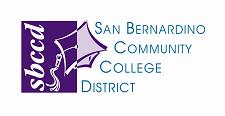  DISTRICT ASSEMBLY MEETING  Tuesday, May 6, 2014 – 3:00 p.m. District Office – Professional Development Center – Room #104 MINUTES Present: Allen, Denise; Au, Algie; Aycock, Larry; Baron, Bruce; Chavira, Rejoice; Curasi, Gina; Dusick, Diane; Fisher, Gloria; Gamboa, Ben; Hanley, Jodi; Holbrook, Jim; Levesque, Robert; Marquis, Jeanne; Marshall, Cheryl; Paddock, Ericka; Stanskas, John; Thomas, Cassandra; Tinoco, Michelle; Trasporte, Catalina; Weiss, Kay; Absent: Beavor, Aaron; Berry, Patricia; Briggs, Stephanie; Brown, Brandon; Cota, Marco; Crow, Kathy; Dorsey, Patrick; Flores, Yasmeen; Gamboa, Colleen; Gilbert, Jeremiah; Gomez, Ed; Jones, JoAnn; Lee, Yvette; Lyons, Cameron; Mudgett, Benjamin; Skaggs, Samantha; Smith, James; Williams, ClydeSpecial Guests: Fields, Whitney; Kuck, Glen; Oliver, Tim; Kinde, HaragewenCall to Order 								John Stanskas called the meeting to order at 2:59pmApproval of Minutes 							 Jim Holbrook moved, Ben Gamboa seconded to approve the minutes of April 1, 2014.AYES: Allen, Denise; Au, Algie; Aycock, Larry; Baron, Bruce; Chavira, Rejoice; Curasi, Gina; Dusick, Diane; Fisher, Gloria; Gamboa, Ben; Hanley, Jodi; Holbrook, Jim; Levesque, Robert; Marquis, Jeanne; Marshall, Cheryl; Paddock, Ericka; Stanskas, John; Thomas, Cassandra; Tinoco, Michelle; Trasporte, Catalina; Weiss, Kay NOES: NoneABSENT: Beavor, Aaron; Berry, Patricia; Briggs, Stephanie; Brown, Brandon; Cota, Marco; Crow, Kathy; Dorsey, Patrick; Flores, Yasmeen; Gamboa, Colleen; Gilbert, Jeremiah; Gomez, Ed; Jones, JoAnn; Lee, Yvette; Lyons, Cameron; Mudgett, Benjamin; Skaggs, Samantha; Smith, James; Williams, ClydeABSTENSIONS: NoneOld Business 			 Jim Holbrook moved, Diane Dusick seconded to approve following Board Policies and Administrative Procedures as amended.BP 1100 SBCCD  BP 1200 District Mission Statement 		BP 2200 Board Duties & Responsibilities  BP 2410 Board Policies & Administrative Procedures  AP 2410 Board Policies & Administrative Procedures  AYES: Allen, Denise; Au, Algie; Aycock, Larry; Baron, Bruce; Chavira, Rejoice; Curasi, Gina; Dusick, Diane; Fisher, Gloria; Gamboa, Ben; Hanley, Jodi; Holbrook, Jim; Levesque, Robert; Marquis, Jeanne; Marshall, Cheryl; Paddock, Ericka; Stanskas, John; Thomas, Cassandra; Tinoco, Michelle; Trasporte, Catalina; Weiss, Kay NOES: NoneABSENT: Beavor, Aaron; Berry, Patricia; Briggs, Stephanie; Brown, Brandon; Cota, Marco; Crow, Kathy; Dorsey, Patrick; Flores, Yasmeen; Gamboa, Colleen; Gilbert, Jeremiah; Gomez, Ed; Jones, JoAnn; Lee, Yvette; Lyons, Cameron; Mudgett, Benjamin; Skaggs, Samantha; Smith, James; Williams, ClydeABSTENSIONS: NoneJim Holbrook moved, Denise Allen seconded to approve as we go through the process of reviewing Board Policies (BP’s) and Administrative Procedures (BP’s) if District Assembly agrees with a definition, that the definition be consistent within all AP’s and BP’s.AYES: Allen, Denise; Au, Algie; Aycock, Larry; Baron, Bruce; Chavira, Rejoice; Curasi, Gina; Dusick, Diane; Fisher, Gloria; Gamboa, Ben; Hanley, Jodi; Holbrook, Jim; Levesque, Robert; Marquis, Jeanne; Marshall, Cheryl; Paddock, Ericka; Stanskas, John; Thomas, Cassandra; Tinoco, Michelle; Trasporte, Catalina; Weiss, Kay NOES: NoneABSENT: Beavor, Aaron; Berry, Patricia; Briggs, Stephanie; Brown, Brandon; Cota, Marco; Crow, Kathy; Dorsey, Patrick; Flores, Yasmeen; Gamboa, Colleen; Gilbert, Jeremiah; Gomez, Ed; Jones, JoAnn; Lee, Yvette; Lyons, Cameron; Mudgett, Benjamin; Skaggs, Samantha; Smith, James; Williams, ClydeABSTENSIONS: NoneThere was discussion about how to be more efficient in reviewing AP’s and BP’s. John Stanskas asked that ideas be brought back in August. Additional discussion is needed on AP 4070.New BusinessJody Hanley reported Election Results: Jodi Hanley = CHC faculty win  (2 years = 2016)John Stanskas = SBVC faculty win  (2 years = 2016)Celia Huston = SBVC faculty win  (2 years = 2016)Alicia Hallex = CHC classified win  (2 years = 2016)Nicole Williams = SBVC Classified win (1 year = 2015) (replacement for Janet Johnson)John Feist = SBVC Classified win (2 years = 2016)Central Services will go out again for voting due to a glitch in the system.Managers need to provide their appointments.Academic Senates need to appoint for their vacancies.Election of Officers - Jim Holbrook nominated John Stanskas for President and Jodi Hanley as Vice President. Unanimous approval. SBCCD 3-Year Staffing Plan – There was discussion on how to move the plan forward while building a culture of “high trust.” It was agreed to bring the SBCCD 3-Year Staffing Plan back to District Assembly in the Fall.Calendar – The calendar committee asked District Assembly to bring back to constituent groups and review the flexible calendar schedule. The Calendar Committee made a recommendation for District Assembly make a deliberative decision about the kind of calendar we want. We currently utilize the flexible calendar program. There are requirements and options in the flexible program. The memo has references that can be reviewed to evaluate how the program works. District Assembly was asked to review and research as the Calendar Committee will reconvene in April 2015. Stacey will email the minutes and memo before the end of the semester and again in August.District Reports Dr. Glen Kuck presented a written report for TESS Tim Oliver presented written reports for Bond, Budget, and DSPWhitney Fields presented a written report on Safety Public Comment NoneFuture Agenda Items/Announcements 				  BP 2430 Delegation of Authority to the Chief Executive Officer  BP 2431 Chief Executive Officer Selection  BP 2510 Participation in Local Decision Making  AP 2510 Participation in Local Decision Making  BP 4070 Auditing and Auditing Fees AP 4070 Auditing and Auditing Fees  BP 6520 Security of District Property  AP 6520 Security of District Property  BP 2745 Board Self-EvaluationBP 3050 Institutional Code of EthicsAP 3050 Institutional Code of EthicsBP 3200 Accreditation	AP 3200 AccreditationBP 3250 Institutional PlanningAP 3250 Institutional PlanningBP 3410 NondiscriminationAP 3410 NondiscriminationBP 4020 Program, Curriculum, and Course DevelopmentAP 4020 Program, Curriculum, and Course DevelopmentBP 4025 Philosophy and Criteria for Associate Degree and General EducationAP 4025 Philosophy and Criteria for Associate Degree and General EducationBP 4030 Academic FreedomAP 4030 Academic FreedomBP 4040 Library & Other Instructional Support ServicesAP 4040 Library & Other Instructional Support ServicesBP 4050 ArticulationAP 4050 ArticulationBP 6330 PurchasingAP 6330 PurchasingBP 7120 Recruitment and HiringBP 7120 Recruitment and HiringBP 7150 EvaluationAP 7150 EvaluationBP 7160 Professional DevelopmentAP 7160 Professional DevelopmentBP/AP 7210 Academic Employees (Marshall)Credit/Non-Credit Update (Stanskas)Chapter 6 Business & Fiscal Affairs  Chapter 4 Academic Affairs Chapter 3 General InstitutionChapter 5 Student Services Chapter 7 Human Resources AdjournMeeting adjourned at 4:30pm